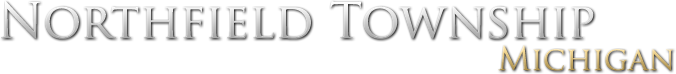 Northfield Township Board of TrusteesFebruary 14, 2017Communications AddendumRECEIVED:  February 11, 2017.  An email from Tony Morfino speaking against hiring a Township Manager.RECEIVED:  February 10, 2017.  An email from Michael Cicchella speaking against hiring a Township Manager.RECEIVED:  February 13, 2017.  An email from C. D. Tchalo speaking against hiring a Township Manager.RECEIVED:  February 14, 2017.  A phone message from Diane Reding in favor of hiring a Township Manager.RECEIVED:  February 10, 2017.  An email from Meredith Counts speaking in favor of completing the non-motorized path on Barker Rd.